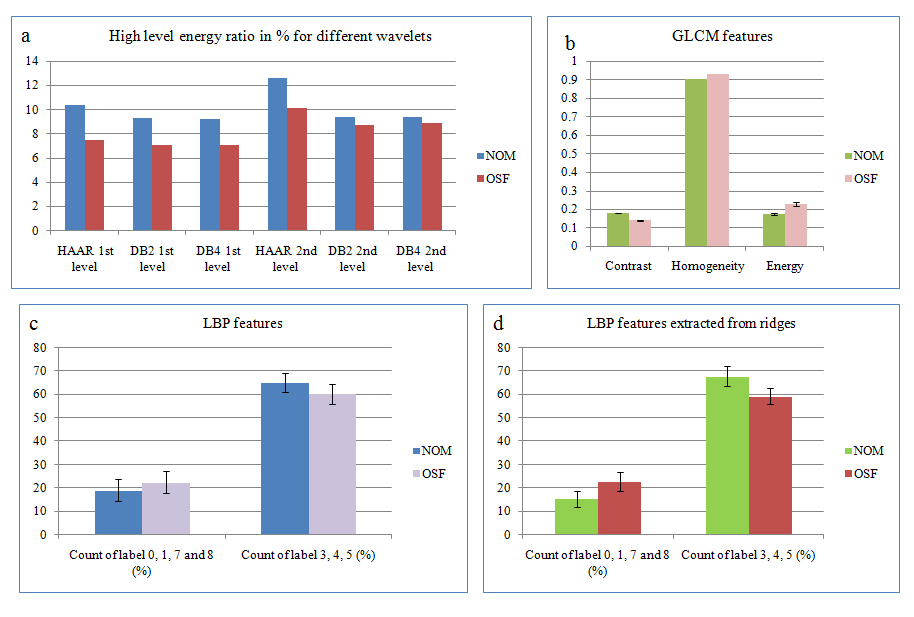 Supplementary Fig 1: Bar charts showing mean values ± standard deviation statistically significant epithelium features extracted from SEM images: (a) DWT (b) GLCM (c) LBP (d) LBP from nano-ridges 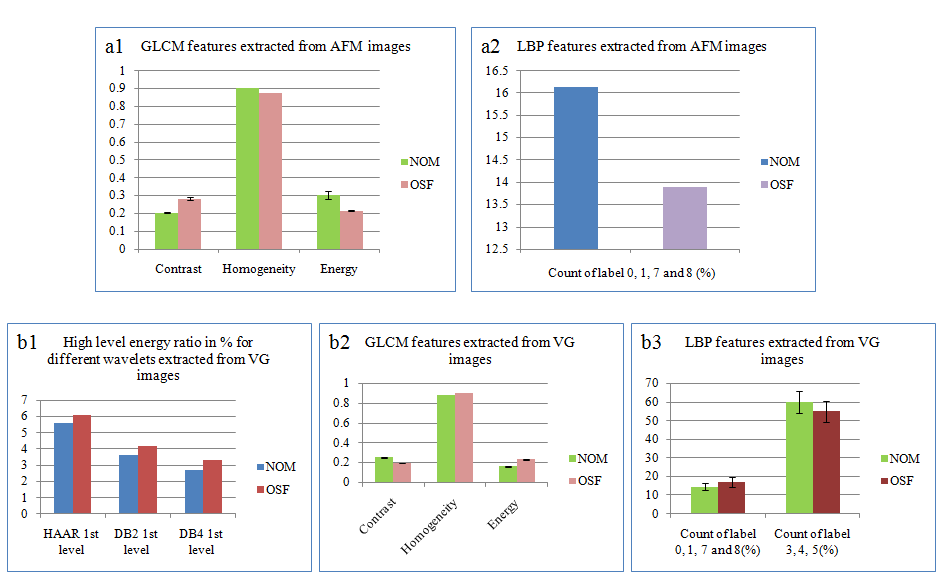 Supplementary Fig 2: Bar charts showing mean values ± standard deviation of  statistically significant sub-epithelium features : (a1) GLCM and (a2) LBP from AFM; (b1) DWT, (b2) GLCM and (b3) LBP from VG images FeatureNOMNOMOSFOSFMicro level (VG)Nano level (AFM)Micro level (VG)Nano level (AFM)ContrastContrast0.2510.2040.1930.283HomogeneityHomogeneity0.8790.9060.9040.875EnergyEnergy0.1580.3030.2310.216Count of label 0, 1, 7 and 8Count of label 0, 1, 7 and 814.616.131713.88